Prefeitura Municipal de São José dos Campos 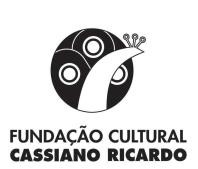 Fundação Cultural Cassiano Ricardo Fundo Municipal de Cultura EDITAL 006/P/2022 – PATRIMÔNIO CULTURAL E MEMÓRIA - RESULTADO DA ANÁLISE DE RECURSOSA Fundação Cultural Cassiano Ricardo, decorrido o prazo recursal, publica o resultado da análise dos recursos do EDITAL 006/P/2022 – PATRIMÔNIO CULTURAL E MEMÓRIA:Categoria I – bens preservados e museusCategoria II – pesquisa, estímulo e divulgaçãoApós a análise dos recursos, o resultado do edital 006/P/2022 – PATRIMÔNIO CULTURAL E MEMÓRIA, sofreu a seguinte alteração:
Categoria I – bens preservados e museusOs documentos para contratação, conforme descrito no edital deverão ser entregues presencialmente na GSA da Fundação Cultural Cassiano Ricardo (Secretaria Geral), seguindo o calendário do edital:São José dos Campos, 07 de outubro de 2022.   Washington Benigno de Freitas  Diretor Presidente  ID Proposta Nome da proposta Nome do proponente Situação do recurso Resultado após recurso 11572 - 158062Salvaguarda de Patrimônio Musical e Memória: Ações de Preservação e Organização de Acervo de Música, e de Sensibilização Comunitária (Centro de Documentação Musical de São José dos Campos)Raquel da Silva AranhaProcedente com ressalvasAlterou-se a nota para 89,0 e a classificação para primeiro lugar.11572 - 158793	BECO DA NAIÁAMETISTA EVENTOSImprocedenteMantem-se a desclassificação por não atendimento ao item 2.4.1 do editalID Proposta Nome da proposta Nome do proponente Situação do recurso Resultado após recurso 11572 - 158704DIFUSÃO CULTURAL E INTERGERACIONAL NO LAR SÃO JOSÉObra Social e Assistencial Maria Teresa de São JoséImprocedenteMantem-se a desclassificação por não atendimento ao item 7.4 do edital11572 - 156950Sanzécast 2º Temporada - Patrimônio Cultural e MemóriaDessana Marcel Andrade SilvaImprocedenteMantem-se a desclassificação por não atendimento ao item 1.16 do editalClassifPropostaProponenteNotaResultadoSituação1Salvaguarda de Patrimônio Musical e Memória: Ações de Preservação e Organização de Acervo de Música, e de Sensibilização Comunitária (Centro de Documentação Musical de São José dos Campos)Raquel da Silva Aranha89,001º TitularContemplado com ressalvasCalendário  Período  Entrega da documentação para contratação  10/10 às 16h30 do dia 19/10/2022 Publicação do resultado da análise e abertura de saneamento de falhas25/10/2022 (4 dias uteis ) Saneamento de falhas26 a 31/10/2022 (05 dias corridos)Resultado da Habilitação01/11/2022 (01 dia úteis)Recursos da Habilitação  03/11 a 09/11/2022 (5 dias úteis) Resultado do Recurso e homologação (caso não haja suplência) 11/11/2022 (3 dias uteis) 